INFORMATIVA AI GENITORI DELLA SCUOLA PRIMARIA DI ROSSIGLIONEPremessa:Le informazioni che vi forniamo con questo documento tengono conto delle indicazioni ricevute fino ad oggi (28 agosto 2020); potrebbero esserci variazioni dovute anuove indicazioni ministeriali; difficoltà che si dovessero presentare in avvio di a.s. L’obiettivo nostro è di mantenere il più possibile quanto andiamo a comunicarvi anche perché è il risultato di ponderate valutazioni collegiali (Dirigente, docenti, personale non docente) ; se dovessero essere assolutamente necessarie variazioni, ve le comunicheremo tempestivamente. GrazieOrari di frequenzaDal 14 al 25 settembre – solo orario antimeridiano – senza servizio mensa: Entrata: 8,05Uscita: 12,05 Dal 28 settembre: Entrata: 8,05Uscita: 12.05 (se la classe fa orario solo antimeridiano o si esce per pranzare a casa) – 16.05 (nelle giornate con orario anche pomeridiano)Pausa mensa: dalle 12,05 alle 13,05; rientro per chi va a mangiare a casa: dalle 13,15 alle 13,20Non sono previsti scaglionamenti perché verranno utilizzati due ingressiINGRESSO 1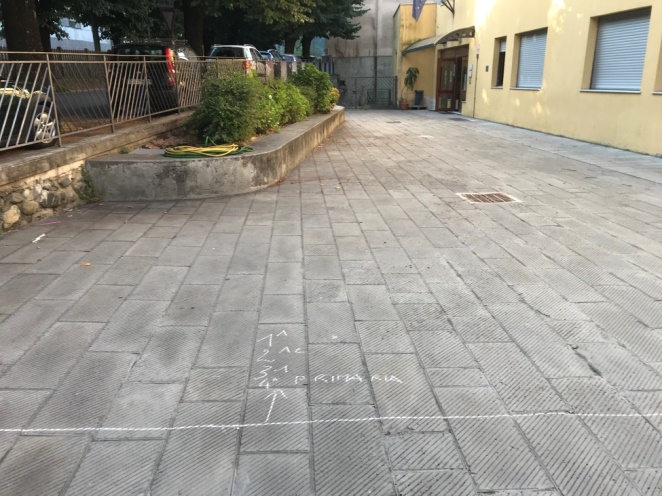 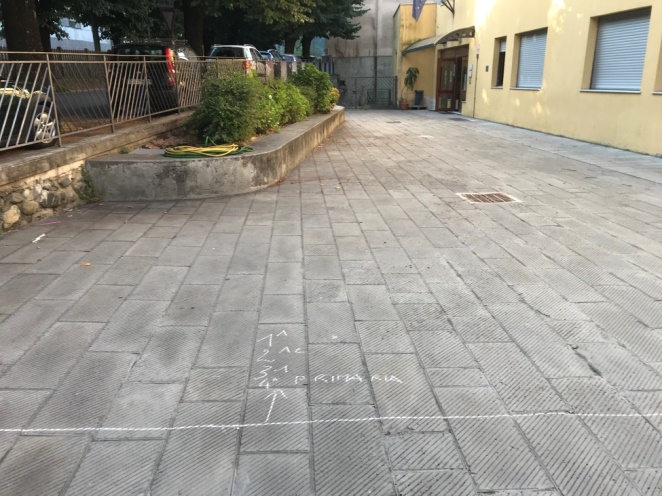 INGRESSO 2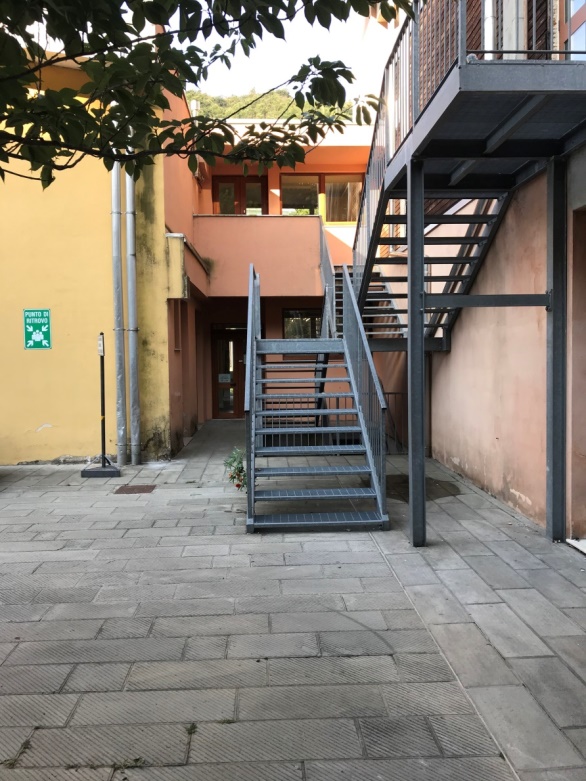 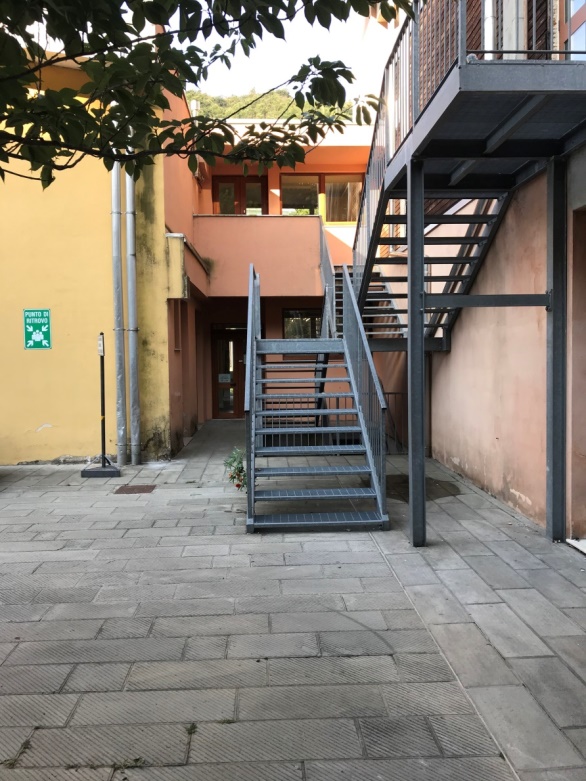 All’ingresso, gli alunni avranno a disposizione gel igienizzante (un distributore automatico, cioè senza contatto, per ciascuna classe)Nei momenti dell’entrata e dell’uscita i genitori dovranno restare all’esterno dell’edificio. I genitori non potranno accedere ai locali scolastici se non in casi eccezionali e previo contatto telefonico. Si chiede di indossare la mascherina nel piazzale e di allontanarsi una volta entrato o uscito il proprio bimbo, per fare spazio ad altri genitori e agli altri bimbi. Confidiamo nella vostra comprensione e  collaborazione. Finché non sarà conclusa l’ emergenza dobbiamo attenerci alle regole che ci sono state date per la sicurezza di tutti e dei bimbi in particolare.Rientri a.s. 2020-21Lunedì: 2^A – 2^B – 4^Martedì: 2^B – 3^ - 5^ - 4^Mercoledì: 1^ - 2^B – 3^Giovedì: 1^ - 2^ A - 2^B – 5^Venerdì: 2^BAccesso ai bagniL’accesso ai bagni sarà organizzato secondo una differenziazione di orario per classe; sarà sempre possibile l’utilizzo del bagno in caso di necessitàNei bagni gli alunni avranno a disposizione sapone igienizzante in dispencerServizio mensaPoiché il refettorio è stato utilizzato per ospitare una classe (la classe 5^ Primaria), gli alunni pranzeranno nella loro aula – come previsto dalle Linee Guida.Le superfici (tavoli, sedie) verranno igienizzate prima della distribuzione del pasto e una volta terminato il servizio mensa in aulaUtilizzo mascherinaScuola dell’Infanziada Documento di indirizzo e orientamento per la ripresa delle attività in presenza dei servizi educativi e delle scuole dell’Infanzia del  3 agosto 2020:Per i bambini di età inferiore a 6 anni non è previsto l’obbligo di indossare la mascherina.Scuola primaria e Secondaria di I gradoDal Protocollo d’intesa per garantire l’avvio dell’anno scolastico nel rispetto delle regole di sicurezza per il contenimento della diffusione di Covid 19 del 6 agosto 2020: E’ obbligatorio per chiunque entri negli ambienti scolastici, adottare precauzioni igieniche el’utilizzo di mascherina. Il CTS si esprimerà nell’ultima settimana di agosto in ordine all’obbligo diutilizzo di mascherina da parte degli studentiAd oggi, 28 agosto 2020, in base anche al verbale n. 100 del 10 agosto del CTS, la mascherina va indossata tutte le volte che non è possibile mantenere la distanza interpersonale di 1 mt quindi:ingresso – uscitaspostamento negli spazi comuni (corridoi, bagni, cortile, spogliatoi della palestra)Non è obbligatoria quando l’alunno è seduto al proprio banco perché i banchi sono collocati in modo da garantire la distanza interpersonale di un mt ed è presente segnaletica orizzontale di riferimento.Misurazione febbreAgli alunni non verrà misurata la febbre al momento dell’ingresso a scuola. È compito del genitore verificare che l’alunno si trovi nelle condizioni per poter frequentare la scuolaDal Protocollo d’intesa per garantire l’avvio dell’anno scolastico nel rispetto delle regole di sicurezza per il contenimento della diffusione di Covid 19 del 6 agosto 2020: è previsto- l’obbligo di rimanere al proprio domicilio in presenza di temperatura oltre i 37.5° o altrisintomi simil-influenzali e di chiamare il proprio medico di famiglia e l’autorità sanitaria;- il divieto di fare ingresso o di poter permanere nei locali scolastici laddove, anchesuccessivamente all’ingresso, sussistano le condizioni di pericolo (sintomi simil-influenzali,temperatura oltre 37.5°, provenienza da zone a rischio o contatto con persone positive alvirus nei 14 giorni precedenti, etc.) stabilite dalle Autorità sanitarie competentiIl bambino/la bambina, il ragazzo/la ragazza presenta sintomi dopo l’ingresso a scuola:viene dotato di mascherina chirurgica e accolto nella sala medica presenta a scuola o in spazio dedicato; viene misurata la febbre con termometro non a contatto;vengono chiamati i genitori perché possano ritirare il figlio/la figlia e accompagnarlo/a a casa.Contatteranno poi il pediatra o il proprio medico di famigliaL’Istituto si coordinerà poi con Dipartimento di prevenzione territoriale competente per le misure da adottare, nel caso di sospetti o casi confermatiVi forniamo una sintesi, che è allegata al documento Indicazioni operative per la gestione di casi e focolai di Sars-Cov-2 nelle scuole e nei servizi educativi dell’Infanzia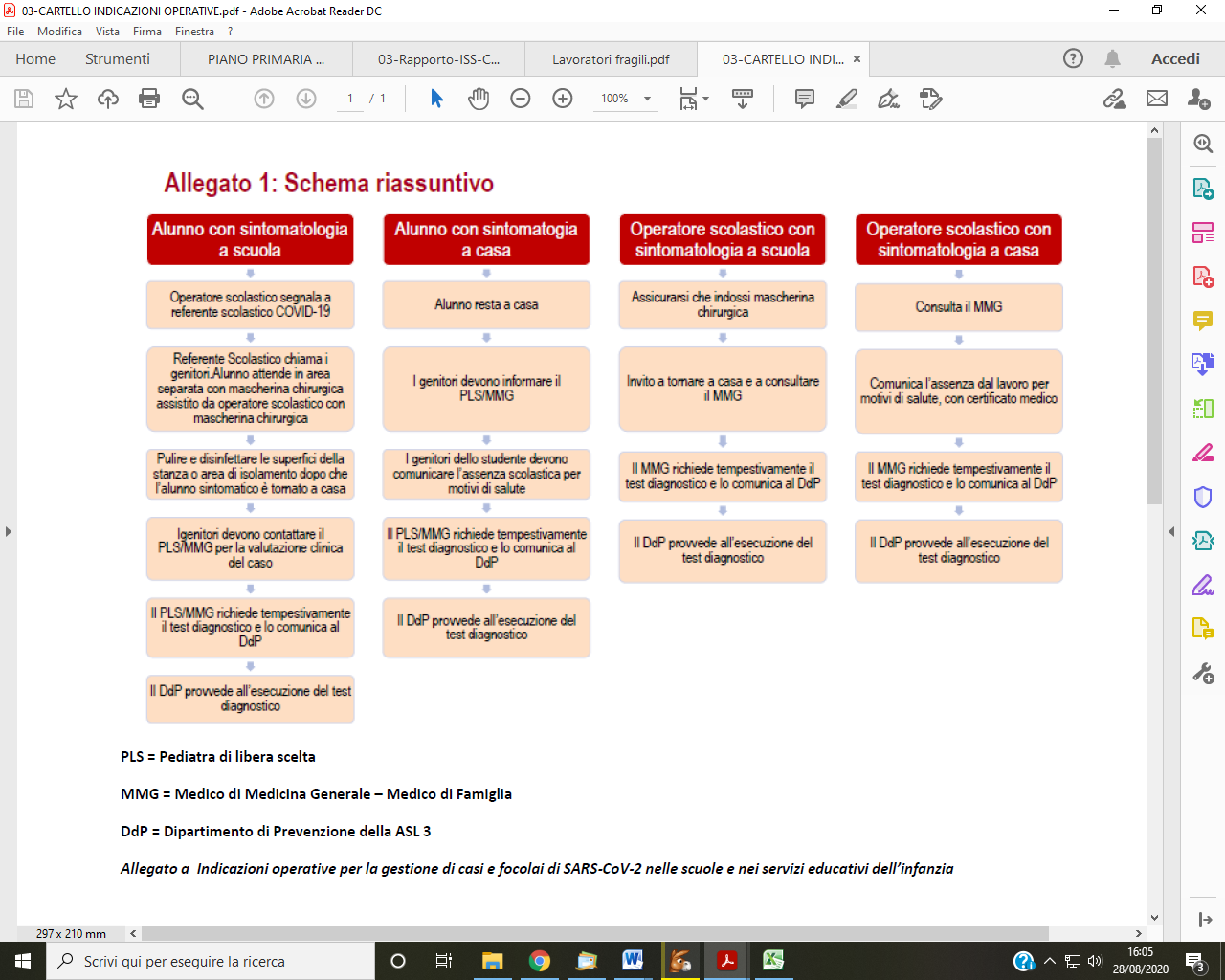 Scuola Infanzia: da Documento di indirizzo e orientamento per la ripresa delle attività in presenza dei servizi educativi e delle scuole dell’Infanzia del  3 agosto 2020:La precondizione per la presenza nei servizi educativi e nelle scuole dell’infanzia di bambini, genitori o adulti accompagnatori e di tutto il personale avario titolo operante è:L’assenza di sintomatologia respiratoria o di temperatura corporea superiore a 37,5° anche nei tre giorni precedenti;Non essere stati in quarantena o isolamento domiciliare negli ultimi 14 giorni;Non essere stati a contatto con persone positive, per quanto di propria conoscenza, negli ultimi 14 giorni.Analogamente agli altri istituti scolastici di ogni ordine e grado ed alle aule e strutture universitarie, all’ingresso NON è necessaria la rilevazione della temperatura corporea. Chiunque ha sintomatologia respiratoria o temperatura corporea superiore a 37,5° dovrà restare a casaPertanto si rimanda alla responsabilità individuale rispetto allo stato di salute proprio o dei minori affidati alla responsabilità genitoriale.Certificato medico per il rientroScuola Infanzia: da Documento di indirizzo e orientamento per la ripresa delle attività in presenza dei servizi educativi e delle scuole dell’Infanzia del  3 agosto 2020:Ai fini della prevenzione del contagio dopo assenza per malattia superiore a 3 giorni la riammissione nei servizi educativi/scuole dell’Infanzia sarà consentita previa presentazione della idonea certificazione del Pediatra di Libera Scelta/medico di medicina generale attestante l’assenza di malattie infettive o diffusive e l’idoneità al reinserimento nella comunità educativa/scolasticaPer altri ordini di scuola: nel protocollo non ci sono informazioni; stiamo aspettando comunicazioni dalla Asl. E’ probabile ci sarà uniformità per tutti gli ordini di scuolaDAL DOCUMENTO: INDICAZIONI OPERATIVE PER LA GESTIONE DI CASI E FOCOLAI di SARS-CoV-2 nelle SCUOLE e nei SERVIZI EDUCATIVI dell’INFANZIA – documento del 21 agosto 2020 (Ministero della SALUTE, MINISTERO dell’ISTRUZIONE, ISTITUTO SUPERIORE DI SANITA’ – INAIL)SITUAZIONE 1Nel caso in cui un alunno presenti un aumento della temperatura corporea al di sopra di 37,5°C o un sintomo compatibile con COVID-19, in ambito scolastico L’operatore scolastico che viene a conoscenza di un alunno sintomatico deve avvisare il referente scolastico per COVID-19. Il referente scolastico per COVID-19 o altro componente del personale scolastico deve telefonare immediatamente ai genitori/tutore legale. Ospitare l’alunno in una stanza dedicata (sala medica) Procedere all’eventuale rilevazione della temperatura corporea, da parte del personale scolastico individuato, mediante l’uso di termometri che non prevedono il contatto. Il minore non deve essere lasciato da solo ma in compagnia di un adulto che preferibilmente non deve presentare fattori di rischio per una forma severa di COVID-19 come, ad esempio, malattie croniche preesistenti e che dovrà mantenere, ove possibile, il distanziamento fisico di almeno un metro e la mascherina chirurgica fino a quando l’alunno non sarà affidato a un genitore/tutore legale. Far indossare una mascherina chirurgica all’alunno se ha un’età superiore ai 6 anni e se la tollera. Dovrà essere dotato di mascherina chirurgica chiunque entri in contatto con il caso sospetto, compresi i genitori o i tutori legali che si recano in Istituto per condurlo presso la propria abitazione. Fare rispettare, in assenza di mascherina, l’etichetta respiratoria (tossire e starnutire direttamente su di un fazzoletto di carta o nella piega del gomito). Questi fazzoletti dovranno essere riposti dallo stesso alunno, se possibile, ponendoli dentro un sacchetto chiuso. Pulire e disinfettare le superfici della stanza o area di isolamento dopo che l’alunno sintomatico è tornato a casa. I genitori devono contattare il Pediatra o il Medico di famiglia per la valutazione clinica (triage telefonico) del caso. Il Pediatra o Medico di Famiglia, in caso di sospetto COVID-19, richiede tempestivamente il test diagnostico e lo comunica al Dipartimento di prevenzione della Asl3. Il Dipartimento di prevenzione provvede all’esecuzione del test diagnostico. Il Dipartimento di prevenzione si attiva per l'approfondimento dell'indagine epidemiologica e le procedure conseguenti. Se il test è positivo, si notifica il caso e si avvia la ricerca dei contatti e le azioni di sanificazione straordinaria della struttura scolastica nella sua parte interessata. Per il rientro in comunità bisognerà attendere la guarigione clinica (cioè la totale assenza di sintomi). La conferma di avvenuta guarigione prevede l’effettuazione di due tamponi a distanza di 24 ore l’uno dall’altro. Se entrambi i tamponi risulteranno negativi la persona potrà definirsi guarita, altrimenti proseguirà l’isolamento. Il referente scolastico COVID-19 deve fornire al Dipartimento di prevenzione l’elenco dei compagni di classe  nonché degli insegnanti del caso confermato che sono stati a contatto nelle 48 ore precedenti l’insorgenza dei sintomi. I contatti stretti individuati dal Dipartimento di Prevenzione con le consuete attività di contact tracing, saranno posti in quarantena per 14 giorni dalla data dell’ultimo contatto con il caso confermato. Il DdP deciderà la strategia più adatta circa eventuali screening al personale scolastico e agli alunni. Se il tampone naso-oro faringeo è negativo, in paziente sospetto per infezione da SARS-CoV-2, a giudizio del pediatra o medico curante, si ripete il test a distanza di 2-3 gg. Il soggetto deve comunque restare a casa fino a guarigione clinica e a conferma negativa del secondo test. In caso di diagnosi di patologia diversa da COVID-19 (tampone negativo), il soggetto rimarrà a casa fino a guarigione clinica seguendo le indicazioni del Pediatra/Medico di Famiglia che redigerà una attestazione che il bambino/studente può rientrare scuola poiché è stato seguito il percorso diagnostico-terapeutico e di prevenzione per COVID-19 di cui sopra e come disposto da documenti nazionali e regionali SITUAZIONE 2Nel caso in cui un alunno presenti un aumento della temperatura corporea al di sopra di 37,5°C o un sintomo compatibile con COVID-19, presso il proprio domicilioL'alunno deve restare a casa. I genitori devono informare il Pediatra/Medico di Famiglia. I genitori dello studente devono comunicare l’assenza scolastica per motivi di salute. Il Pediatra/Medico di Famiglia, in caso di sospetto COVID-19, richiede tempestivamente il test diagnostico e lo comunica al Dipartimento di Prevenzione. Il Dipartimento di prevenzione provvede all’esecuzione del test diagnostico. Il Dipartimento di Prevenzione si attiva per l’approfondimento dell’indagine epidemiologica e le procedure conseguenti. Il DdP provvede ad eseguire il test diagnostico Se il test è positivo, si notifica il caso e si avvia la ricerca dei contatti e le azioni di sanificazione straordinaria della struttura scolastica nella sua parte interessata. Per il rientro in comunità bisognerà attendere la guarigione clinica (cioè la totale assenza di sintomi). La conferma di avvenuta guarigione prevede l’effettuazione di due tamponi a distanza di 24 ore l’uno dall’altro. Se entrambi i tamponi risulteranno negativi la persona potrà definirsi guarita, altrimenti proseguirà l’isolamento. Il referente scolastico COVID-19 deve fornire al Dipartimento di prevenzione l’elenco dei compagni di classe nonché degli insegnanti del caso confermato che sono stati a contatto nelle 48 ore precedenti l’insorgenza dei sintomi. I contatti stretti individuati dal Dipartimento di Prevenzione con le consuete attività di contact tracing, saranno posti in quarantena per 14 giorni dalla data dell’ultimo contatto con il caso confermato. Il DdP deciderà la strategia più adatta circa eventuali screening al personale scolastico e agli alunni. Se il tampone naso-oro faringeo è negativo, in paziente sospetto per infezione da SARS-CoV-2, a giudizio del pediatra o medico curante, si ripete il test a distanza di 2-3 gg. Il soggetto deve comunque restare a casa fino a guarigione clinica e a conferma negativa del secondo test. In caso di diagnosi di patologia diversa da COVID-19 (tampone negativo), il soggetto rimarrà a casa fino a guarigione clinica seguendo le indicazioni del Pediatra/Medico di Famiglia che redigerà una attestazione che il bambino/studente può rientrare scuola poiché è stato seguito il percorso diagnostico-terapeutico e di prevenzione per COVID-19 di cui sopra e come disposto da documenti nazionali e regionali 